RECOMMENDATION LETTER AND EVALUATION FORM(For application to Master of Science in Athletic Training)Instructions: Please type your answers in the space provided.  The space will expand to accommodate the length of your answer.Knowledge of the ApplicantApproximately how long have you known the applicant (in years)?How well do you feel you know the applicant?What was the nature of your contacts with the applicant? (Be specific)Relative Rating of the ApplicantPlease rate the applicant in the areas indicated below by comparing him/her to the reference group you specify (college seniors, graduate students in past 10 years, employees, etc.)Please place an “X” in the box that corresponds to your rating.Genral QuestionsSome individuals demonstrate comparatively low achievement in scholastic records.  In your opinion, is the applicant’s scholastic record, as you know it, an accurate index of his or her scholastic ability? _____ Yes, _____No, _____ Don’t know. If your answer is “No”, please explain briefly.Do you have any additional comments or concerns related to character and temperament or to any impairment that should be considered by the admissions committee or should be considered in planning the student’s graduate work?Please express your views on any of the items previously identified and on any other relevant abilities about which you have knowledge that would indicate the applicant’s ability to succeed in this graduate program.  If you wish to submit a letter of recommendation on your own letterhead, please attach to this form.Evaluator’s Summary Please place an “X” in the box that corresponds to your summary (select only one).Evaluator’s InformationPlease complete this form, save as a PDF, and email it to the applicant to include in the graduate school application portal.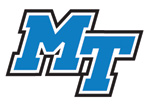 Athletic TrainingApplicant’s Name (last, first, MI):Applicant’s Intended Program:Applicant’s Email:Academic PotentialTop 5%Top10%Top 20%TopThirdMiddleThirdLowerThird  Unable to RateKnowledge in subject of intended program of studyAbility to grasp new conceptsOriginality, intellectual creativityMathematical and logical thoughtWritten ExpressionAcademic PotentialTop 5%Top10%Top 20%TopThirdMiddleThirdLowerThird  Unable to RateOral expressionLaboratory skills or Hand-on skillsPotential in researchAbility to analyze problems and formulate solutionsPerseverance toward goalsAbility to understand and follow directionsPersonal QualitiesTakes initiativePositive attitudeTactfulnessCooperativeEnthusiasm/ energy levelCourteousLeadership skillsSelf-confidenceEmotional stabilityImaginationAdaptability/FlexibilityCompetitivenessProfessionalismAbility to communicate effectivelyAbility to get along with others/develop good rapportAbility to handle conflictAbility to work independentlyReceptive to constructive criticismUses good/sound judgementDependable and reliableWilling to accept responsibilityPunctualProfessional appearanceWilling to volunteer extra timeTreats others with respectUnderstand the profession and time commitmentsLevel of interest for the profession as a career choiceStamina and will to succeed as an athletic trainerRecommend enthusiasticallyRecommend with confidenceRecommendRecommend with reservationDo not recommendEvaluator’s Name:Evaluator’s Position/Title:Institution/Business/Organization:Institution/Business/Organization Address:Include address, city, zip code, country.Evaluator’s EmailEvaluator’s Telephone numberDate Completed